	1. KUŽELKÁŘSKÁ LIGA DOROSTU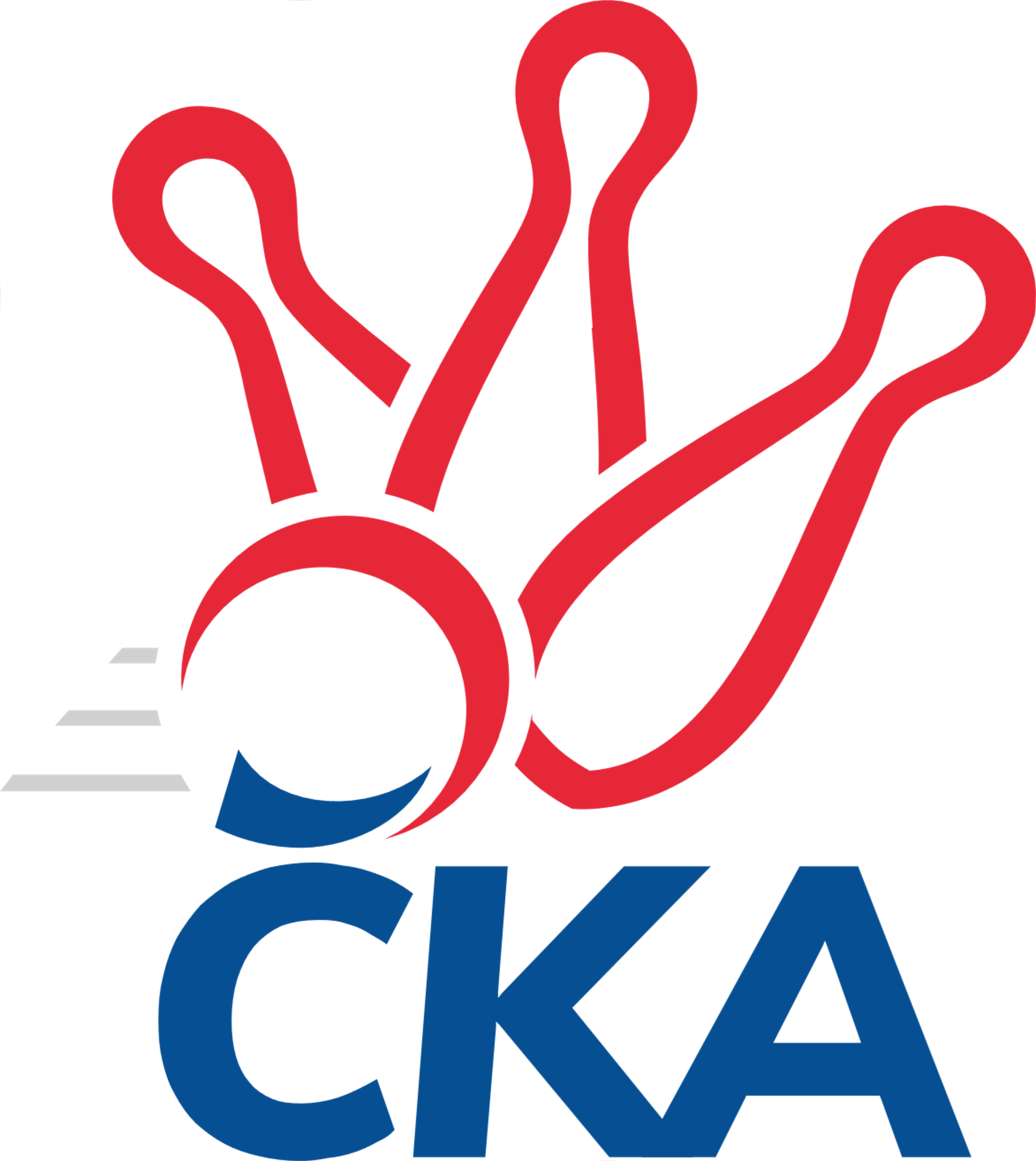 Č. 3Ročník 2021/2022	26.9.2021Nejlepšího výkonu v tomto kole: 1681 dosáhlo družstvo: SKK Primátor Náchod B1.KLD B 2021/2022Výsledky 3. kolaSouhrnný přehled výsledků:SKK Primátor Náchod B	- TJ Spartak Rokytnice n. J.	2:0	1681:1556		26.9.SKK Jičín	- SKK Primátor Náchod	0:2	1430:1581		26.9.SKK Vrchlabí SPVR	- KK Jiří Poděbrady	2:0	1530:1490		26.9.Tabulka družstev:	1.	SKK Primátor Náchod	3	3	0	0	6 : 0 	 	 1677	6	2.	SKK Vrchlabí SPVR	2	2	0	0	4 : 0 	 	 1590	4	3.	SKK Primátor Náchod B	3	2	0	1	4 : 2 	 	 1682	4	4.	SKK Hořice	2	1	0	1	2 : 2 	 	 1405	2	5.	KK Jiří Poděbrady	3	1	0	2	2 : 4 	 	 1531	2	6.	TJ Spartak Rokytnice n. J.	2	0	0	2	0 : 4 	 	 1469	0	7.	SKK Jičín	3	0	0	3	0 : 6 	 	 1463	0Podrobné výsledky kola:	 SKK Primátor Náchod B	1681	2:0	1556	TJ Spartak Rokytnice n. J.	Petr Doubek	113 	 124 	 110 	123	470 	  	 547 	 130	133 	 134	150	Jakub Kašpar	Martin Hanuš	160 	 143 	 168 	162	633 	  	 535 	 125	146 	 137	127	Matěj Ditz	Jan Gintar	110 	 97 	 106 	127	440 	  	 474 	 136	120 	 99	119	Filip Hanout	Kryštof Brejtr	162 	 120 	 137 	159	578 	  	 0 	 	0 	 0		nikdo nenastoupilrozhodčí: Jaroslav DynteraNejlepší výkon utkání: 633 - Martin Hanuš	 SKK Jičín	1430	0:2	1581	SKK Primátor Náchod	Jana Bínová	130 	 131 	 124 	120	505 	  	 558 	 127	136 	 151	144	Veronika Kábrtová	Matěj Šuda	112 	 129 	 107 	121	469 	  	 535 	 126	134 	 132	143	Barbora Lokvencová	Robin Bureš	93 	 101 	 111 	126	431 	  	 488 	 124	121 	 119	124	Danny Tuček	Matěj Plaňanský	124 	 118 	 102 	112	456 	  	 0 	 	0 	 0		nikdo nenastoupilrozhodčí: Roman BurešNejlepší výkon utkání: 558 - Veronika Kábrtová	 SKK Vrchlabí SPVR	1530	2:0	1490	KK Jiří Poděbrady	Tereza Venclová	123 	 113 	 122 	118	476 	  	 496 	 133	121 	 116	126	Adam Janda	Šimon Fiebinger	116 	 130 	 96 	111	453 	  	 506 	 121	127 	 134	124	Vojtěch Bulíček	Ondřej Stránský	151 	 124 	 140 	129	544 	  	 488 	 117	123 	 129	119	Ondřej Šafránek	Adam Svatý	119 	 143 	 119 	129	510 	  	 441 	 122	102 	 117	100	Michaela Košnarovározhodčí: Josef DymáčekNejlepší výkon utkání: 544 - Ondřej StránskýPořadí jednotlivců:	jméno hráče	družstvo	celkem	plné	dorážka	chyby	poměr kuž.	Maximum	1.	Martin Hanuš 	SKK Primátor Náchod B	599.67	385.0	214.7	5.0	1/1	(633)	2.	František Adamů  ml.	SKK Primátor Náchod	584.50	380.5	204.0	4.5	2/3	(604)	3.	Veronika Kábrtová 	SKK Primátor Náchod	582.67	383.0	199.7	2.7	3/3	(602)	4.	Ondřej Stránský 	SKK Vrchlabí SPVR	574.50	363.5	211.0	2.5	2/2	(605)	5.	Kryštof Brejtr 	SKK Primátor Náchod B	569.67	376.3	193.3	7.3	1/1	(583)	6.	Barbora Lokvencová 	SKK Primátor Náchod	538.00	352.0	186.0	4.0	3/3	(552)	7.	Jan Majer 	SKK Primátor Náchod B	534.50	375.5	159.0	4.5	1/1	(546)	8.	Jana Bínová 	SKK Jičín	521.75	356.3	165.5	6.3	2/2	(543)	9.	Danny Tuček 	SKK Primátor Náchod	521.00	340.0	181.0	6.3	3/3	(565)	10.	Adam Janda 	KK Jiří Poděbrady	520.33	365.7	154.7	8.7	3/3	(534)	11.	Jakub Kašpar 	TJ Spartak Rokytnice n. J.	515.50	358.5	157.0	8.0	2/2	(547)	12.	Vojtěch Bulíček 	KK Jiří Poděbrady	514.50	359.5	155.0	6.5	2/3	(523)	13.	Ondřej Šafránek 	KK Jiří Poděbrady	512.33	351.3	161.0	8.7	3/3	(552)	14.	Tereza Venclová 	SKK Vrchlabí SPVR	512.00	356.5	155.5	11.5	2/2	(548)	15.	Matěj Ditz 	TJ Spartak Rokytnice n. J.	501.50	348.5	153.0	13.0	2/2	(535)	16.	Petr Doubek 	SKK Primátor Náchod B	493.00	343.5	149.5	16.0	1/1	(516)	17.	Ondřej Košťál 	SKK Hořice	492.50	356.0	136.5	9.5	2/2	(516)	18.	Adam Svatý 	SKK Vrchlabí SPVR	491.50	350.0	141.5	12.5	2/2	(510)	19.	Matěj Šuda 	SKK Jičín	482.75	344.5	138.3	12.3	2/2	(496)	20.	Šimon Fiebinger 	SKK Vrchlabí SPVR	475.00	320.0	155.0	9.5	2/2	(497)	21.	Tereza Kroupová 	SKK Hořice	470.00	335.0	135.0	6.5	2/2	(471)	22.	Michaela Košnarová 	KK Jiří Poděbrady	467.67	323.3	144.3	13.0	3/3	(499)	23.	Filip Hanout 	TJ Spartak Rokytnice n. J.	452.00	314.5	137.5	15.0	2/2	(474)	24.	Matěj Plaňanský 	SKK Jičín	450.50	315.3	135.3	15.5	2/2	(468)	25.	Robin Bureš 	SKK Jičín	444.50	312.5	132.0	15.5	2/2	(458)	26.	Jan Modřický 	SKK Hořice	442.50	317.5	125.0	19.0	2/2	(472)	27.	Lukáš Hejčl 	SKK Primátor Náchod B	440.00	321.0	119.0	19.0	1/1	(440)	28.	Jan Gintar 	SKK Primátor Náchod B	440.00	334.0	106.0	16.0	1/1	(440)	29.	Adéla Fikarová 	SKK Hořice	413.50	300.5	113.0	18.5	2/2	(423)		Natálie Soukupová 	SKK Jičín	441.00	313.0	128.0	14.0	1/2	(441)		Lucie Martínková 	KK Jiří Poděbrady	376.00	298.0	78.0	16.0	1/3	(376)Sportovně technické informace:Starty náhradníků:registrační číslo	jméno a příjmení 	datum startu 	družstvo	číslo startu26184	Petr Doubek	26.09.2021	SKK Primátor Náchod B	2x23541	Jan Gintar	26.09.2021	SKK Primátor Náchod B	1x
Hráči dopsaní na soupisku:registrační číslo	jméno a příjmení 	datum startu 	družstvo	Program dalšího kola:4. kolo			-- volný los -- - KK Jiří Poděbrady	3.10.2021	ne	10:00	TJ Spartak Rokytnice n. J. - SKK Jičín	3.10.2021	ne	10:00	SKK Primátor Náchod - SKK Vrchlabí SPVR	3.10.2021	ne	10:00	SKK Hořice - SKK Primátor Náchod B	Nejlepší šestka kola - absolutněNejlepší šestka kola - absolutněNejlepší šestka kola - absolutněNejlepší šestka kola - absolutněNejlepší šestka kola - dle průměru kuželenNejlepší šestka kola - dle průměru kuželenNejlepší šestka kola - dle průměru kuželenNejlepší šestka kola - dle průměru kuželenNejlepší šestka kola - dle průměru kuželenPočetJménoNázev týmuVýkonPočetJménoNázev týmuPrůměr (%)Výkon4xMartin HanušNáchod B6334xMartin HanušNáchod B118.776332xKryštof BrejtrNáchod B5783xVeronika KábrtováNáchod114.875583xVeronika KábrtováNáchod5582xOndřej StránskýVrchlabí1115441xJakub KašparRokytnice5471xBarbora LokvencováNáchod110.145352xOndřej StránskýVrchlabí5442xKryštof BrejtrNáchod B108.455781xBarbora LokvencováNáchod5351xAdam SvatýVrchlabí104.06510